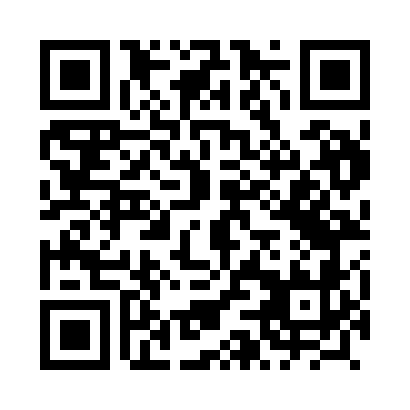 Prayer times for Wlynkowo, PolandMon 1 Apr 2024 - Tue 30 Apr 2024High Latitude Method: Angle Based RulePrayer Calculation Method: Muslim World LeagueAsar Calculation Method: HanafiPrayer times provided by https://www.salahtimes.comDateDayFajrSunriseDhuhrAsrMaghribIsha1Mon4:146:2312:565:217:299:312Tue4:106:2112:555:237:319:333Wed4:076:1812:555:247:339:364Thu4:046:1612:555:267:359:395Fri4:006:1312:555:277:379:416Sat3:576:1112:545:287:399:447Sun3:546:0812:545:307:419:478Mon3:506:0612:545:317:439:509Tue3:476:0412:535:327:449:5210Wed3:436:0112:535:347:469:5511Thu3:405:5912:535:357:489:5812Fri3:365:5612:535:367:5010:0113Sat3:325:5412:525:387:5210:0414Sun3:295:5112:525:397:5410:0715Mon3:255:4912:525:407:5610:1016Tue3:215:4712:525:417:5810:1417Wed3:175:4412:515:438:0010:1718Thu3:135:4212:515:448:0210:2019Fri3:095:4012:515:458:0310:2320Sat3:055:3712:515:468:0510:2721Sun3:015:3512:515:488:0710:3022Mon2:575:3312:505:498:0910:3423Tue2:525:3012:505:508:1110:3724Wed2:485:2812:505:518:1310:4125Thu2:445:2612:505:538:1510:4526Fri2:405:2412:505:548:1710:4927Sat2:395:2112:505:558:1910:5228Sun2:385:1912:495:568:2110:5329Mon2:375:1712:495:578:2210:5430Tue2:365:1512:495:598:2410:55